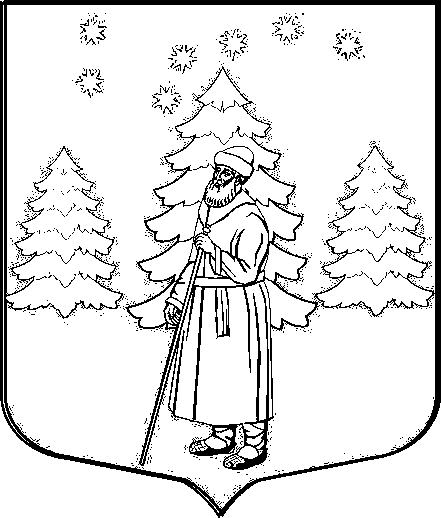 СОВЕТ   ДЕПУТАТОВ МУНИЦИПАЛЬНОГО   ОБРАЗОВАНИЯ«СУСАНИНСКОЕ   СЕЛЬСКОЕ   ПОСЕЛЕНИЕ»ГАТЧИНСКОГО   МУНИЦИПАЛЬНОГО   РАЙОНАЛЕНИНГРАДСКОЙ   ОБЛАСТИР Е Ш Е Н И Еот 13 сентября 2018г.                                                                                               № 245В соответствии с Федеральным законом от 06 октября законом от 06 октября 2003 года № 131-ФЗ «Об общих принципах организации местного самоуправления в РФ», Федеральным законом от 21.07.2005 № 224-ФЗ «О государственно-частном партнерстве, муниципально-частном партнерстве в Российской Федерации и внесении изменений в отдельные законодательные акты Российской Федерации», Уставом муниципального образования «Сусанинское сельское поселение», Совет депутатов муниципального образования «Сусанинское сельское поселение»Р Е Ш И Л:Внести изменение в решение Совета депутатов муниципального образования «Сусанинское сельское поселение» от 25.08.2016 года № 132 «О муниципально-частном партнерстве в муниципальном образовании «Сусанинское сельское поселение» Гатчинского муниципального района Ленинградской области» следующие изменения:В пункте 9.1 слова «К полномочиям главы администрации Сусанинского сельского поселения» заменить на:  «К полномочиям главы муниципального образования «Сусанинское сельское поселение» Гатчинского муниципального района Ленинградской области.Настоящее Решение вступает в силу со дня официального опубликования в сетевом издании «Гатчинская правда.ру» и на официальном сайте муниципального образования «Сусанинское сельское поселение».Глава муниципального образования «Сусанинское сельское поселение»		                                     Е.Ю. ВахринаО внесении изменений в решение от 25.08.2016г. № 132 «О муниципально-частном партнерстве  в муниципальном образовании «Сусанинское сельское поселение» Гатчинского муниципального района Ленинградской области